السيرة الذاتية المختصرة (صفحتان بحد أقصى)Short CV (Two pages maximum)البيانات الأساسيةBasic information      الاسم باللغة العربية:إسلام حسن حسن الشيخإسلام حسن حسن الشيخإسلام حسن حسن الشيخإسلام حسن حسن الشيخIslam Hassan Hassan ElsheikhIslam Hassan Hassan ElsheikhFull Name in English: صورة شخصية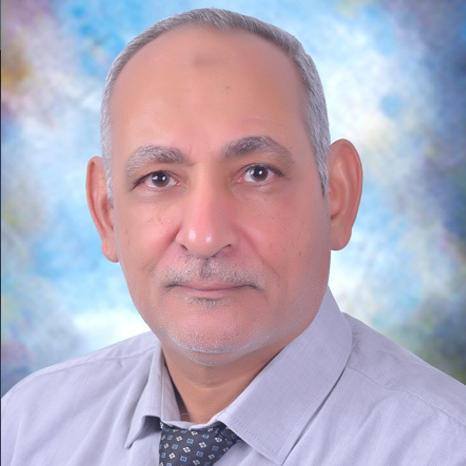 المؤهلات العلمية:دكتوراةدكتوراةدكتوراةدكتوراةPhDPhDScientific qualifications: صورة شخصيةالوظيفة الحالية:استاذ ورئيس قسم الهندسة الزراعية-كلية الزراعةاستاذ ورئيس قسم الهندسة الزراعية-كلية الزراعةاستاذ ورئيس قسم الهندسة الزراعية-كلية الزراعةاستاذ ورئيس قسم الهندسة الزراعية-كلية الزراعةProf. Dr. of Agric. Eng. – Head of Dept.Prof. Dr. of Agric. Eng. – Head of Dept.Current position:                                                                                                       صورة شخصيةمجال التميز البحثي والتخصص الدقيق( لا يزيد عن 100 كلمة)التقطير الشمسي - تطبيقات الطاقة المتجددة في البيوت المحمية - أنظمة التحكم داخل البيوت المحمية - التقطير الشمسي - تطبيقات الطاقة المتجددة في البيوت المحمية - أنظمة التحكم داخل البيوت المحمية - التقطير الشمسي - تطبيقات الطاقة المتجددة في البيوت المحمية - أنظمة التحكم داخل البيوت المحمية - التقطير الشمسي - تطبيقات الطاقة المتجددة في البيوت المحمية - أنظمة التحكم داخل البيوت المحمية - Solar desalination - Renewable energy utilization in greenhouses - Control systems in greenhouseSolar desalination - Renewable energy utilization in greenhouses - Control systems in greenhouseSpecialty (± 100 Words) صورة شخصيةIslamhassaan63@yahoo.comIslamhassaan63@yahoo.comEmail:Fax:01002912915Mobile Phone:Contact Information: صورة شخصيةالإنجازات العلمية:Scientific Achievements: ORCID No. البحوث المحلية:25البحوث على Scopus:-براءات الاختراع:Patents: Submitted patent(s):------Title of the patent:-------No. of the patent:-------Submitted patent(s):------Title of the patent:-------No. of the patent:-------Submitted patent(s):------Title of the patent:-------No. of the patent:-------Granted Patent(s):-------Title of the patent:---------No. of the patent:----------قائمة الرسائل التي أشرف عليها:قائمة الرسائل التي أشرف عليها:Supervision: Supervision: Supervision: عدد رسائل الماجستير:8عدد رسائل الدكتوراه:22المشاريع البحثية (Projects):--الجهة الداعمة: